Guía  de Trabajo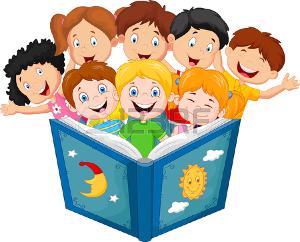 Nombre: _____________________________PLAN ESPECÍFICO DE LENGUAJEbusca los animales y enciérralos, di sus nombres y alguna característica como su pelaje o hábitat.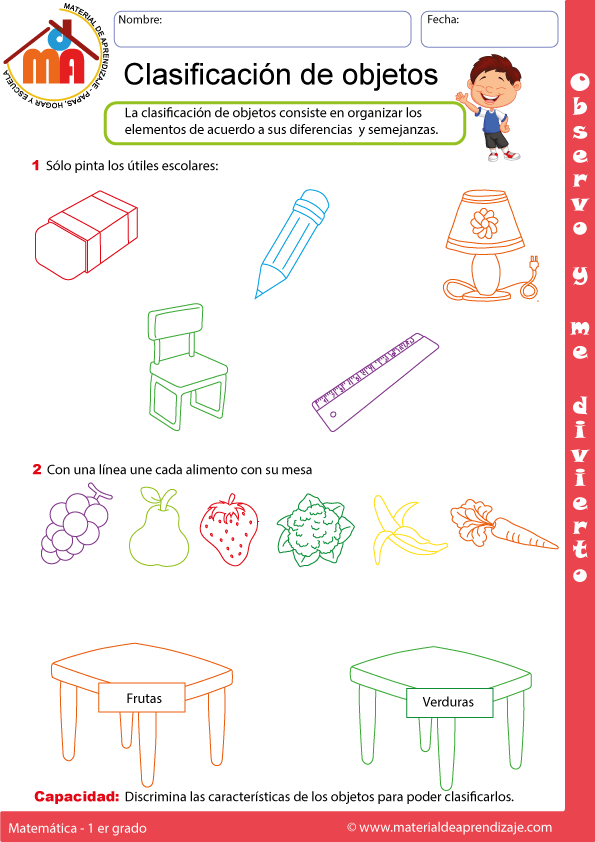 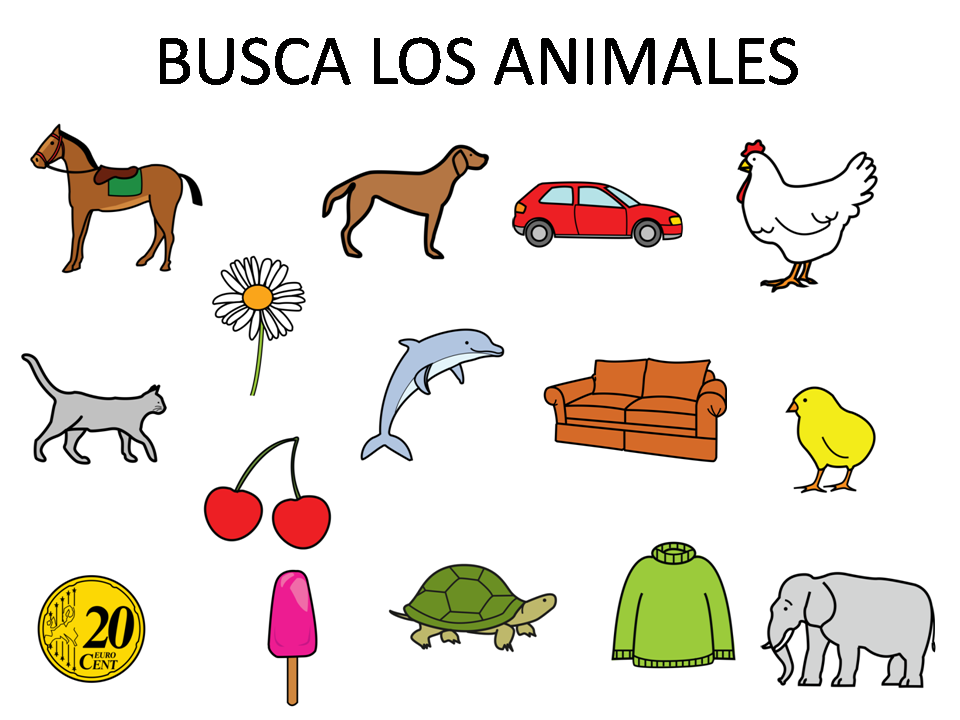 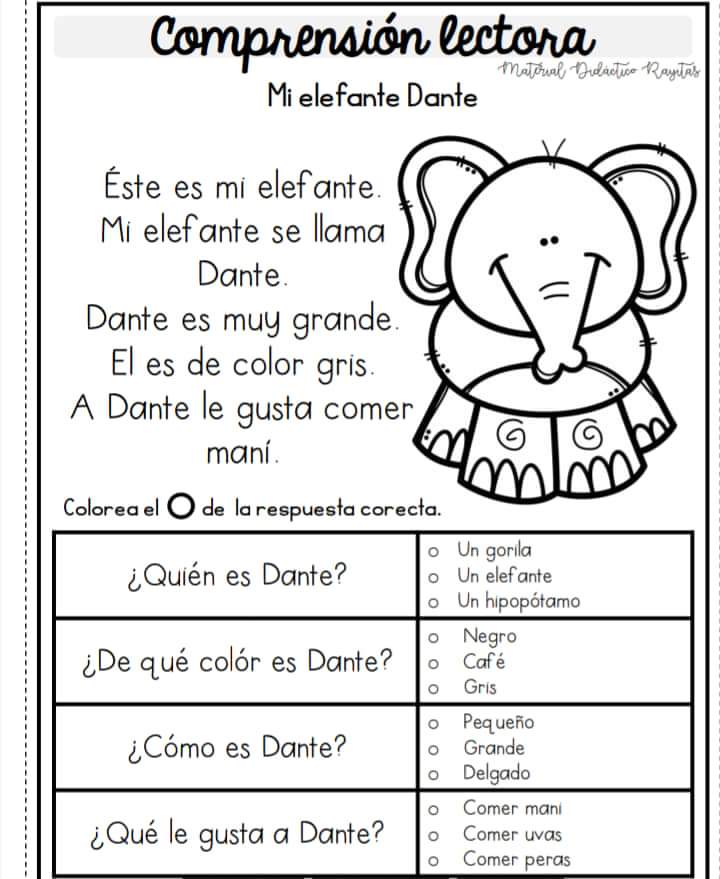 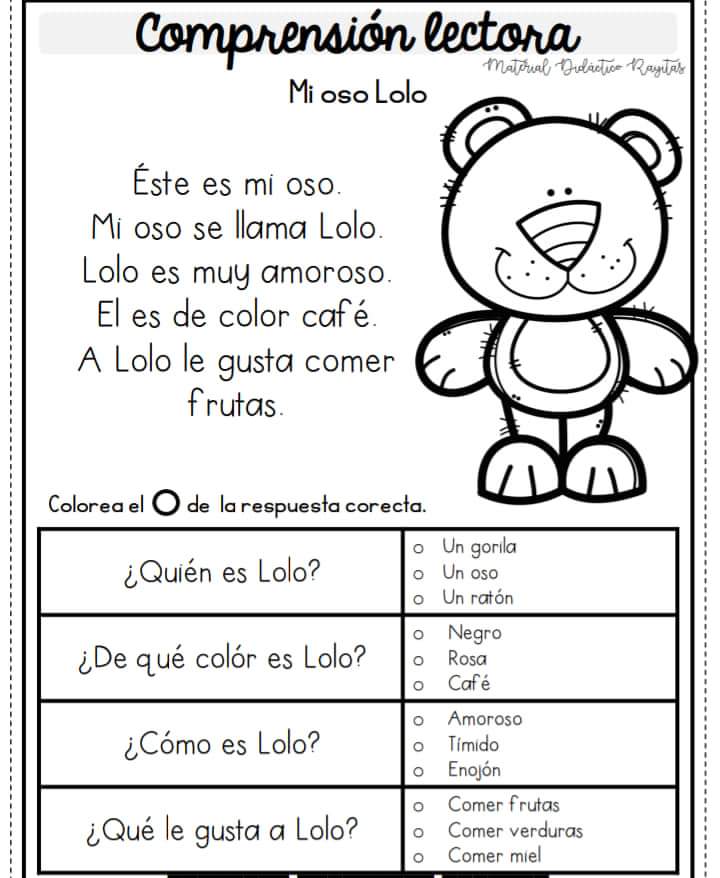 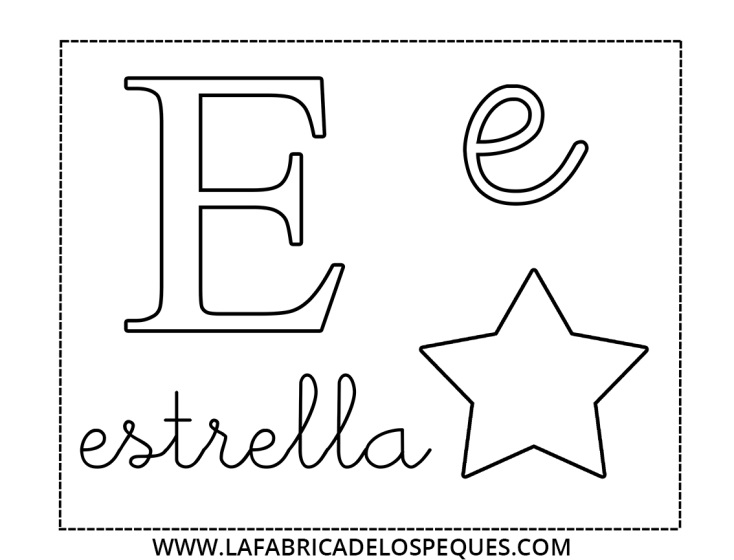 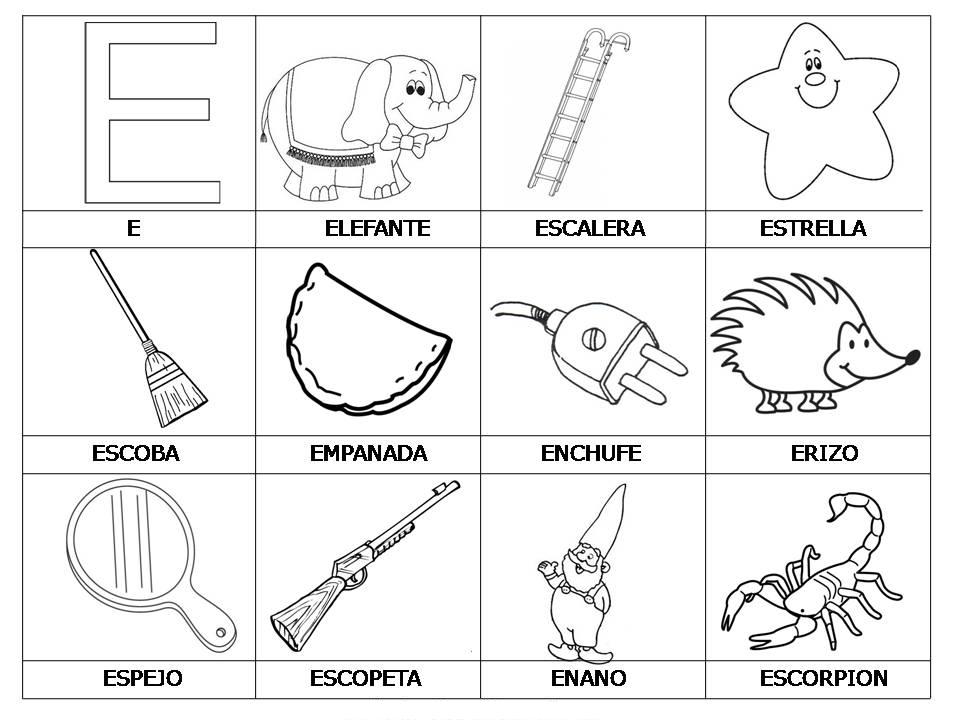 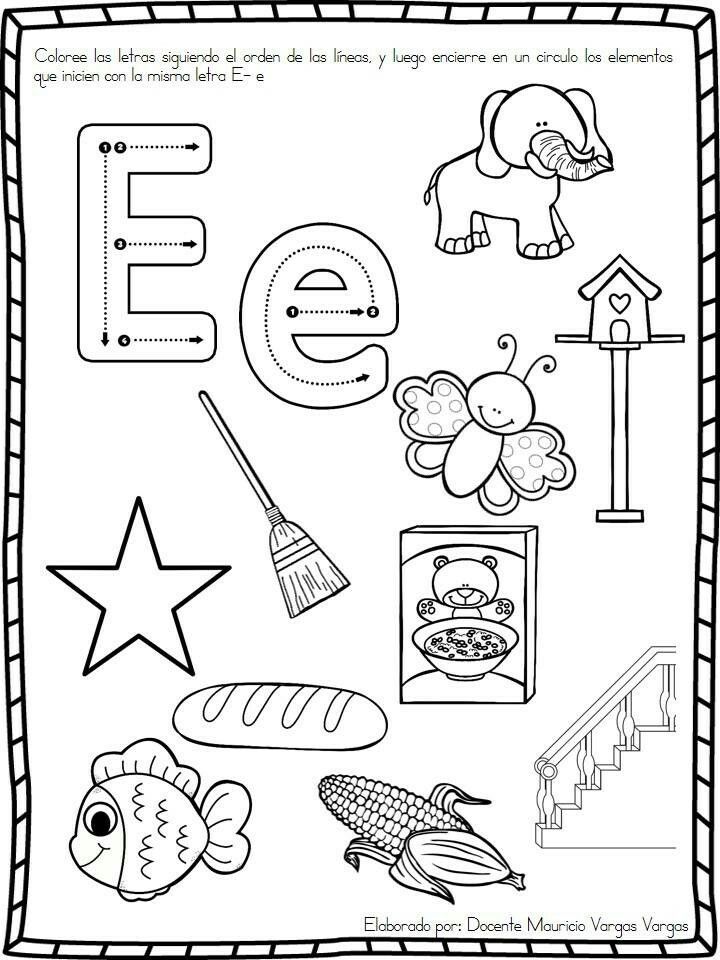 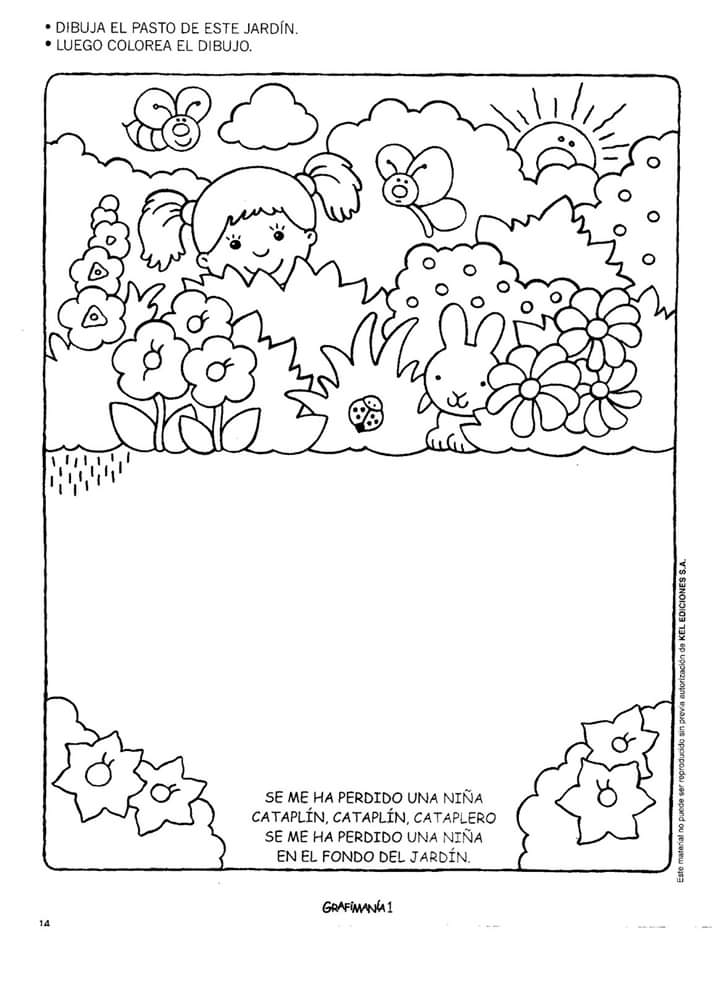 IDENTIFICA Y DI EL NOMBRE DE CADA NUMERO, COLOREA SEGÚN CORRESPONDA. IDENTIFICA Y DI EL NOMBRE DE CADA NUMERO, COLOREA SEGÚN CORRESPONDA 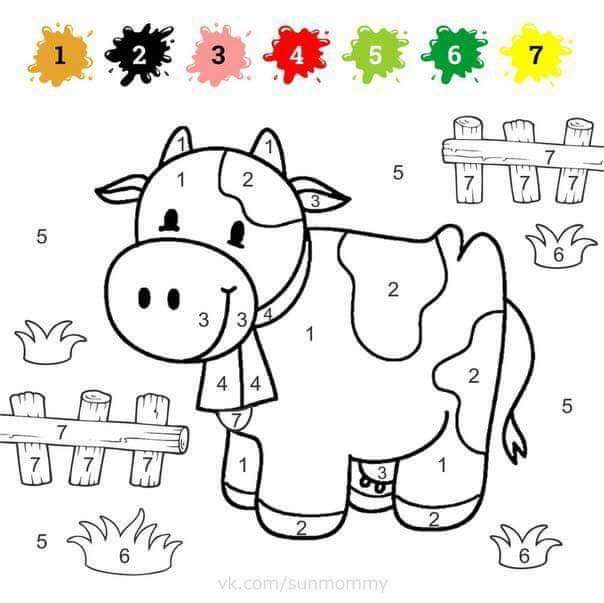 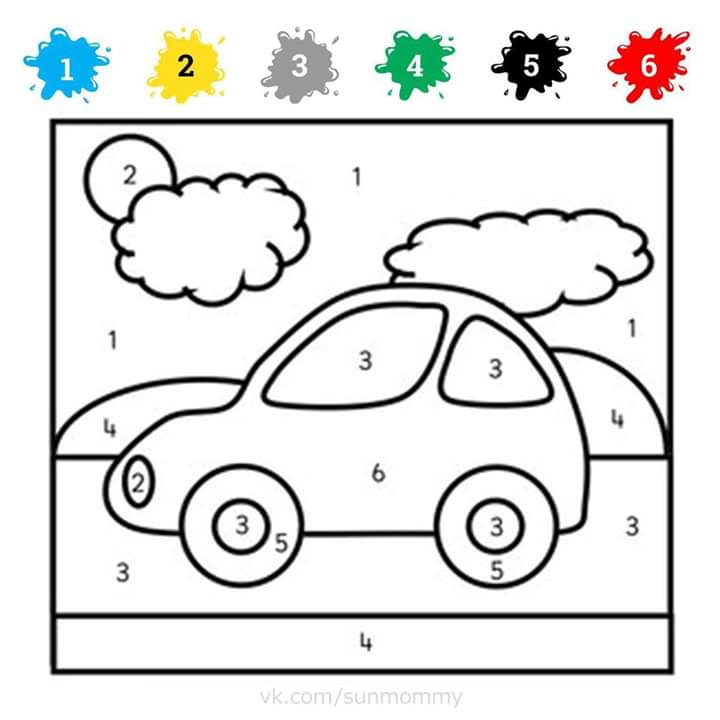 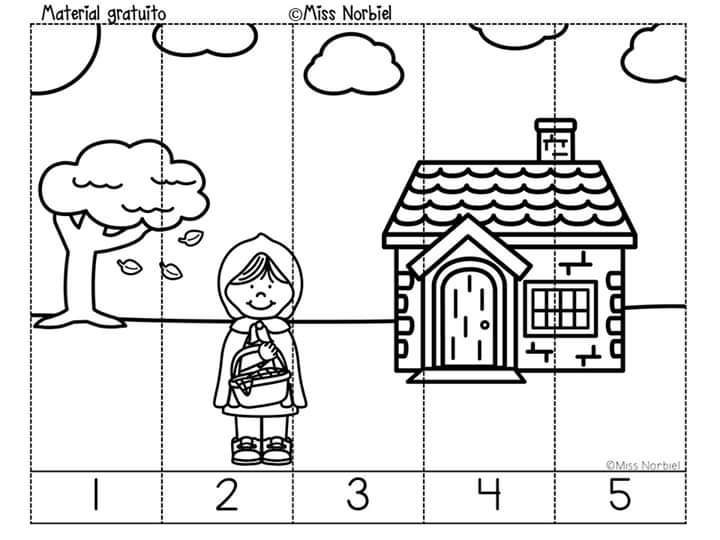 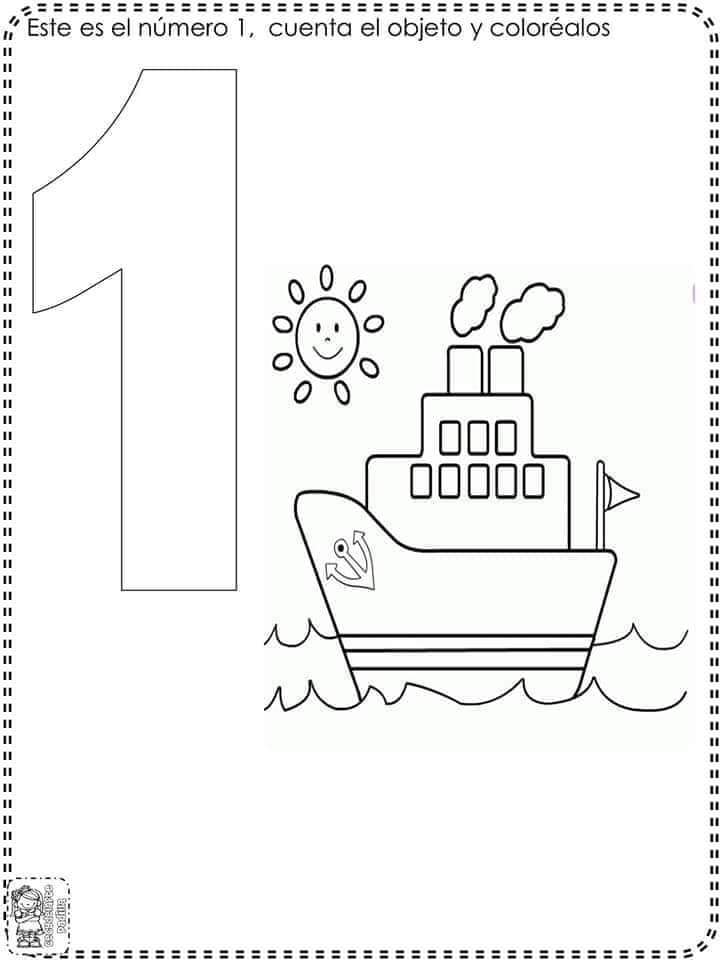 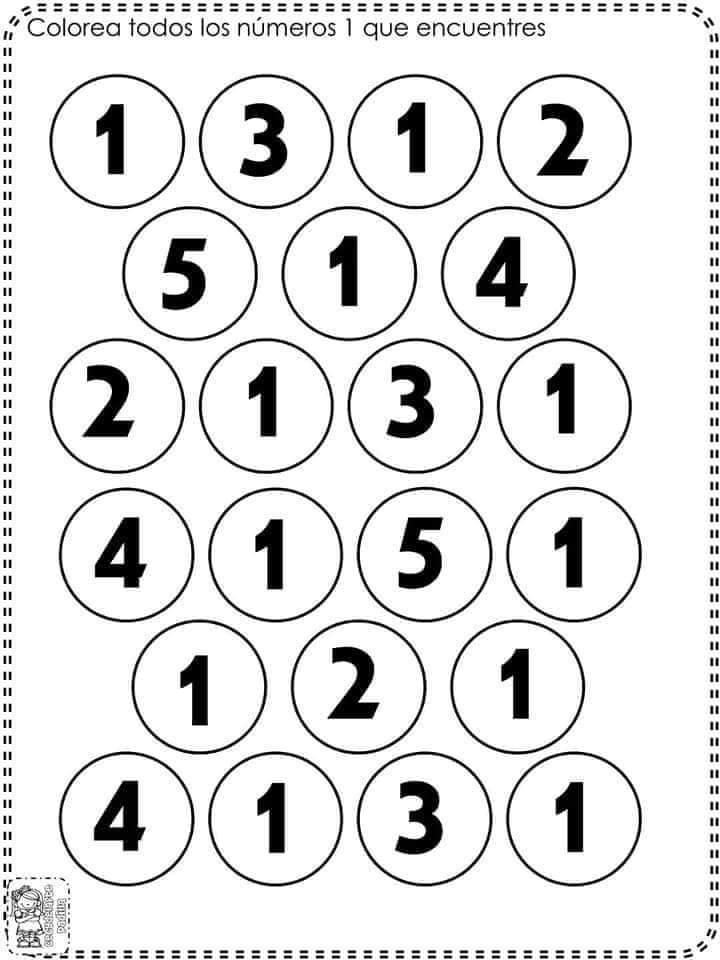 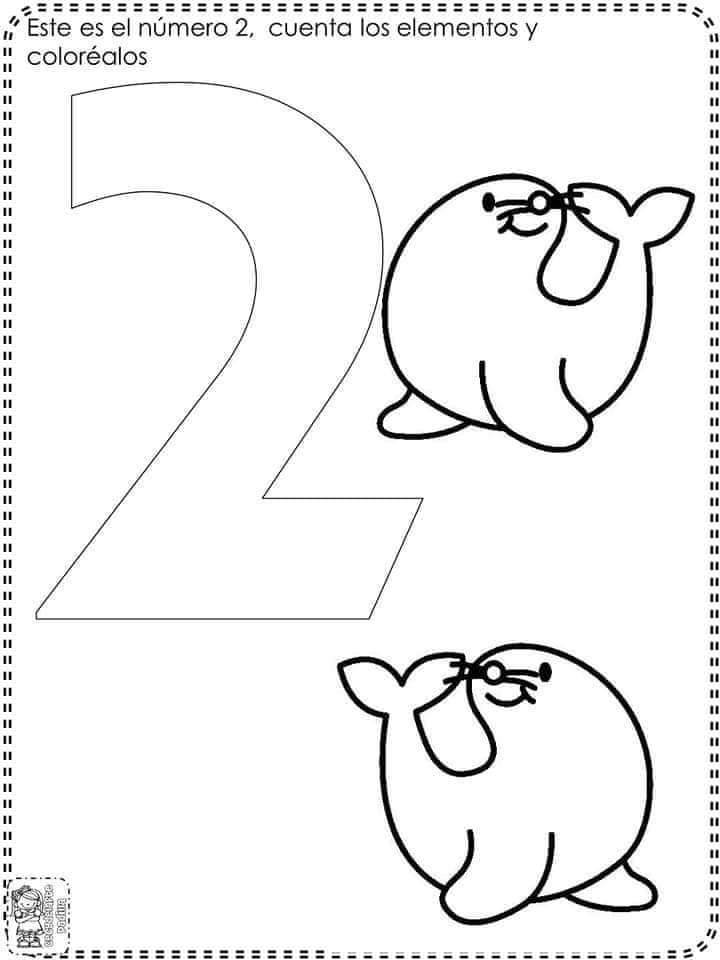 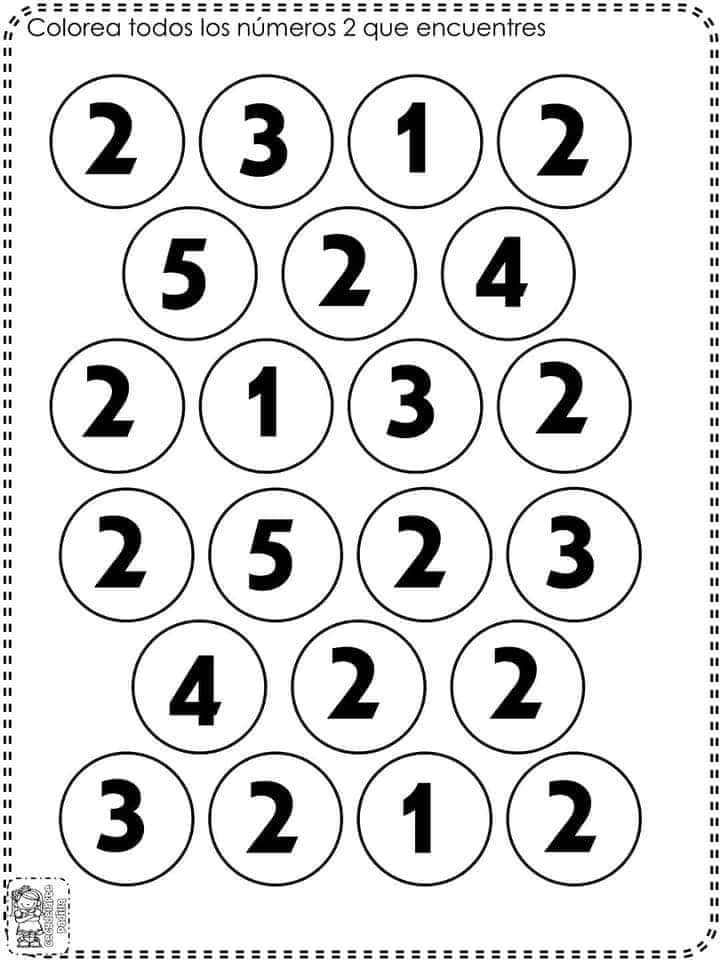 